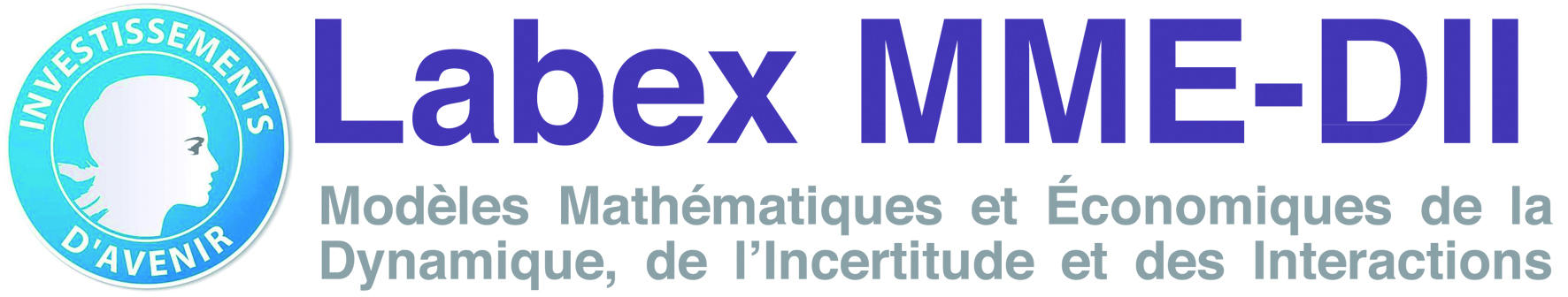 APPEL A CANDIDATURE - CONTRAT DOCTORAL, 2014-2017Le labex MME-DII offre trois contrats doctoraux pour des thèses commençant pendant les années académiques 2014-2017, dans les domaines de la modélisation mathématique et économique de la dynamique, de l'incertitude et des interactions.Tous les thèmes de recherche présents du projet MME-DII sont concernés et consultables sur http://labex-mme-dii.u-cergy.fr et notamment : économie du risque, modélisation aléatoire, finance, théorie des jeux, économétrie, applications, (liste non exhaustive). Le titulaire du contrat doctoral devra être titulaire d'un master 2 en sciences économiques, mathématiques ou physique, à la date de début de son contrat. Durée: trois ans 
Début du contrat: septembre 2014
Salaire  1600 euros avec mission d’enseignement (1300 sans mission).L'allocataire effectuera ses recherches dans l'un des laboratoires partenaires du labex MME-DII :THEMA 	 (Université de Cergy-Pontoise; économie, finance)AGM 		 (Université de Cergy-Pontoise; mathématiques)LPTM		 (Université de Cergy-Pontoise; physique)CEPN		 (Université Paris Nord; économie, finance)LAGA		 (Université Paris Nord; mathématiques)MODALX	 (Université Paris Ouest; probabilités, statistiques)LEM		 (Université Paris II; économie)EPEE 		 (Université d'Evry; économie)CERESSEC	 (ESSEC business school; économie, finance)Il sera inscrit en thèse dans une école doctorale d’un établissement partenaire du labex MME-DII. Le dossier de candidature devra être envoyé avant le 20 mai 2014 à doc.labex.mmedii@gmail.com. Les résultats seront notifiés mi-juinLe dossier de candidature comprendra :Un CV détaillé.Un relevé des notes de Licence et MasterUn projet de thèse Des lettres de recommandation, dont une émanant du directeur de thèse pressenti.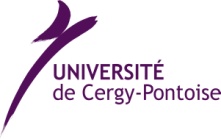 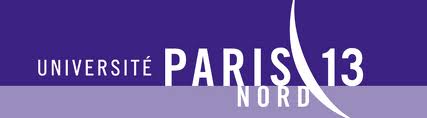 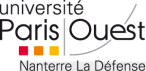 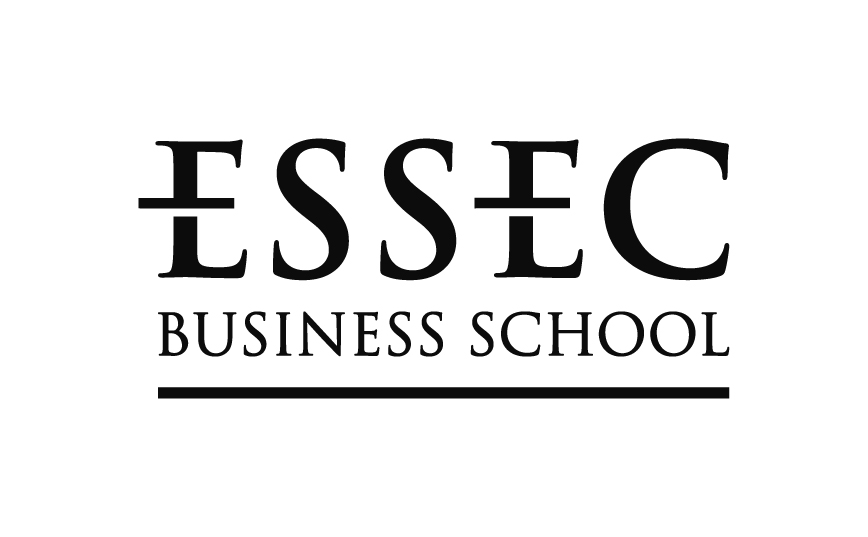 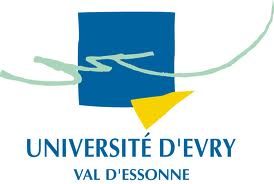 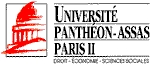 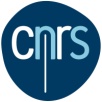 